【書くこと】１年生新しく英語の先生が来られました。広報委員のあなたは、先生の自己紹介をもとに学校掲示板で紹介するポスターを書くことにしました。新しく来られた英語の先生の自己紹介を聞いて、彼女について説明する英文をそれぞれ書きなさい。【ポスター】☆New teacher☆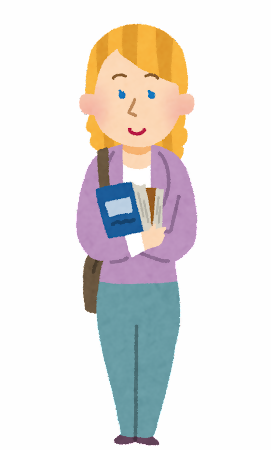 ①出身②今住んでいるところ③好きな食べ物正答例①She is from Italy.②She lives in Fukuoka city.③Her favorite food is bread./She likes bread.【新しく来られた英語の先生の自己紹介】Hello. I’m Ema Anderson. Please call me “Ema sensei”. I’m from Italy. Now I live in Fukuoka city. I like Fukuoka city very much. I like animals. I like cats and dogs. My favorite food is bread. Do you know how to write “bread”? B-R-E-A-D, bread. Nice to meet you.(50 words)